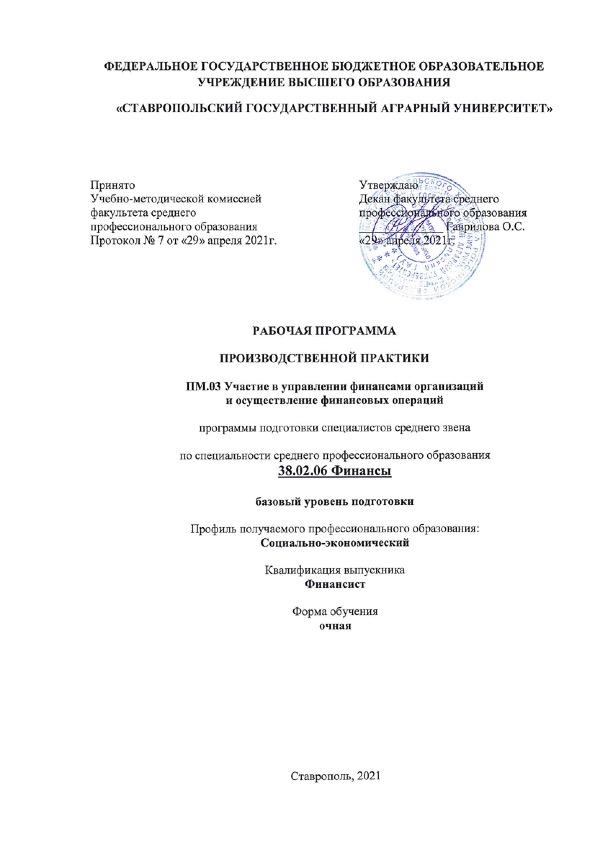 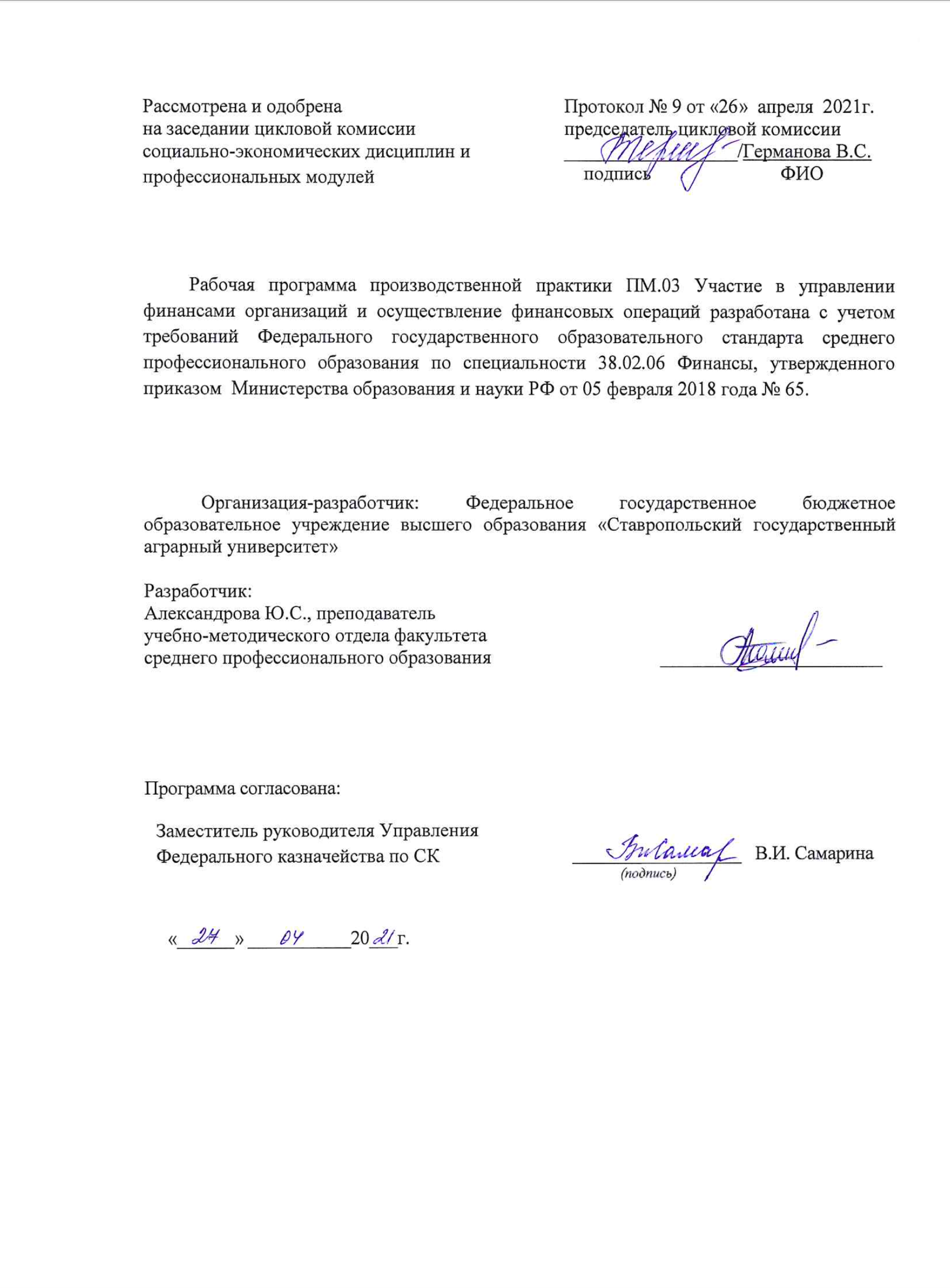 СОДЕРЖАНИЕ МЕТОДИЧЕСКИЕ 	УКАЗАНИЯ 	ДЛЯ 	ОБУЧАЮЩИХСЯ 	ПО 	ОРГАНИЗАЦИИ ПРОИЗВОДСТВЕННОЙ ПРАКТИКИ .............................................................................................. 27 ПЕРЕЧЕНЬ ИНФОРМАЦИОННЫХ ТЕХНОЛОГИЙ, ИСПОЛЬЗУЕМЫХ ПРИ ОСУЩЕСТВЛЕНИИ ОБРАЗОВАТЕЛЬНОГО ПРОЦЕССА ПО ПРОИЗВОДСТВЕННОЙ ПРАКТИКЕ, ВКЛЮЧАЯ ПЕРЕЧЕНЬ ПРОГРАММНОГО ОБЕСПЕЧЕНИЯ И ИНФОРМАЦИОННЫХ СПРАВОЧНЫХ СИСТЕМ (ПРИ НЕОБХОДИМОСТИ). ...................... 29 1.  ОБЩАЯ ХАРАКТЕРИСТИКА РАБОЧЕЙ ПРОГРАММЫ ПРОИЗВОДСТВЕННОЙ ПРАКТИКИ 1.1. Цель и планируемые результаты производственной практики  Производственная практика является частью учебного процесса и направлена на формирование у обучающихся практических профессиональных умений, приобретение первоначального практического опыта по основным видам профессиональной деятельности для последующего освоения ими общих и профессиональных компетенций в части освоения основного вида профессиональной деятельности (ВПД): участие в управлении финансами организаций и осуществление финансовых операций. Цель производственной практики – приобретение необходимых практических навыков по освоению основного вида профессиональной деятельности (участие в управлении финансами организаций и осуществление финансовых операций) и формирование   общих и профессиональных компетенций (ОК, ПК), а также приобретение необходимых умений и опыта практической работы в сфере профессиональной деятельности в ходе освоения профессионального модуля ПМ. 03. Участие в управлении финансами организаций и осуществление финансовых операций. 1.1.1. Перечень общих компетенций 1.1.2.  Перечень профессиональных компетенций 1.1.3. В результате освоения производственной практики студент должен 2. СТРУКТУРА И СОДЕРЖАНИЕ ПРОИЗВОДСТВЕННОЙ ПРАКТИКИ 2.1. Тематический план производственной практики ПП. 03 2.2. Содержание обучения по производственной практике ПП. 03 Тема 2.3 - рассчитать показатели эффективности 4 ОК 01-06; Анализ использования использования основных средств; ОК 09-11; основных фондов - провести анализ динамики состава, ПК 3.1-3.3  структуры, технического состояния и эффективности использования основных производственных фондов; - рассчитать показатели эффективности использования оборотных средств; Тема 2.4 - провести анализ обеспеченности 4 ОК 01-06; Анализ использования материальными ресурсами;   ОК 09-11; материальных ресурсов - провести анализ эффективности ПК 2.1-2.3 использования материальных ресурсов; - определить состав производственных запасов в организации; Тема 2.5 - рассчитать показатели движения 4 ОК 01-06; Анализ использования рабочей силы; ОК 09-11; трудовых ресурсов - рассчитать и проанализировать ПК 3.1-3.3 показатели производительности труда; - провести анализ фонда заработной платы; - оценить эффективность использования трудовых ресурсов; Тема 2.6 - провести анализ динамики состава и 4 ОК 01-06; Анализ затрат и структуры себестоимости по статьям и ОК 09-11; себестоимости элементам расходов; ПК 3.1-3.3 продукции - оценить степень влияния факторов на полную себестоимость продукции; - проанализировать затраты на 1 рубль товарной продукции; Тема 2.7 - провести анализ изменения прибыли 4 ОК 01-06; Анализ финансовых организации по данным формы №2 ОК 09-11; результатов («Отчет о финансовых результатах);  ПК 3.1-3.3 - провести анализ влияния факторов на прибыль от реализации продукции; - рассчитать и проанализировать систему  показатели рентабельности (продукции, продаж, активов и прочие); 	 	Дифференцированный зачет 	2 	ОК 01-06; ОК 09-11; ПК 3.1-3.5 3. УСЛОВИЯ РЕАЛИЗИИ ПРОГРАММЫ ПРОИЗВОДСТВЕННОЙ ПРАКТИКИ 3.1. Для реализации программы производственной практики должны быть предусмотрено следующее материально-техническое обеспечение Реализация профессионального модуля предполагает обязательную производственную практику (по профилю специальности), которая проводится концентрированно. К базам производственной практики относятся: коммерческие организации независимо от вида деятельности (хозяйственные общества, государственные и муниципальные унитарные предприятия, производственные кооперативы, хозяйственные товарищества). Инвалиды и лица с ограниченными возможностями здоровья проходят производственную практику по месту жительства и ежедневно поддерживают связь с факультетом, реализующим ООП СПО.   Характеристика рабочих мест, на которых обучающиеся будут проходить практику: 3.2. Общие требования к организации производственной практики  1. Базы практики Основными базами прохождения производственной практики является ряд предприятий различной формы собственности, с которыми ФГБОУ ВО Ставропольский ГАУ заключены договоры о совместной деятельности, согласованы вопросы обеспечения студентовпрактикантов рабочими местами. Обучающиеся, совмещающие обучение с трудовой деятельностью, вправе проходить производственную практику в организации по месту работы, в случаях если осуществляемая ими профессиональная деятельность соответствует целям практики и профилю приобретаемой специальности. Материально-техническое обеспечение производственной практики осуществляется организацией, принимающей студентов на практику.  Обучающиеся, осваивающие ООП СПО, в период прохождения производственной практики в организациях, обязаны: выполнять задания, предусмотренные программами практики; соблюдать действующие в организациях правила внутреннего трудового распорядка; соблюдать требования охраны труда и пожарной безопасности; вести дневники практики по установленной форме; своевременно оформлять и сдавать отчет руководителю практики.  Профильные организации должны быть оснащены современным программным и аппаратным компьютерным обеспечением, а также располагать достаточным количеством квалифицированного персонала, необходимым для обучения студентов. 2. Обязанности руководителей практики Организацию и руководство практикой по профилю специальности и производственной практикой (преддипломной) осуществляют руководители практики от факультета, реализующего ООП СПО и от организации.  Руководители практики от факультета, реализующего ООП СПО обязаны: составлять рабочие программы, методические рекомендации по организации и прохождению производственной практики, индивидуальные задания, контрольно измерительные материалы учебной и производственной практики обучающихся по ФГОС СПО; составлять графики консультаций и доводить их до сведения обучающихся; осуществлять руководство практикой своей подгруппы (ведение документации, аналитических документов по итогам практики, заполнение журналов); проводить консультации обучающихся согласно графику консультаций; 	выдавать 	направление 	на 	практику 	при 	условии 	отсутствия 	академических задолженностей; устанавливать связь с руководителями практики от предприятия (организации, учреждения); осуществлять контроль над посещением обучающимися баз практик не реже двух раз в неделю, вести лист контроля практики и по окончании практики сдавать его руководителю учебно-производственной практики факультета, реализующего ООП СПО; оказывать обучающимся методическую помощь при оформлении ими отчетной документации по итогам практики; оценивать результаты выполнения обучающимися программы практики;  контролировать своевременную сдачу обучающимися отчетной документации о прохождении практики; оценивать отчеты обучающихся по практике, обобщать и анализировать данные по итогам прохождения практики, и представлять руководителю учебно-производственной практики письменный отчет о проведении практики вместе с замечаниями и предложениями по совершенствованию практической подготовки обучающихся. Руководитель практики от производства:  корректирует совместно с руководителем практики от факультета, реализующего ООП СПО график прохождения практики студентами; знакомится с содержанием заданий на практику и способствует их выполнению на рабочем месте;  знакомит практиканта с правилами внутреннего распорядка; руководит повседневной работой студентов; предоставляет максимально возможную информацию, необходимую для выполнения заданий практики; по окончании практики дает характеристику о работе студента-практиканта; оценивает работу практиканта во время практики.  5. Обязанности студентов-практикантов По окончании производственной практики студент должен оформить отчет по практике. Отчет студента по практике должен максимально отражать его индивидуальную работу в период прохождения производственной практики.  Каждый студент должен самостоятельно отразить в отчете требования программы практики и своего индивидуального задания. Отчет по практике должен быть оформлен в соответствии с планом практики и может содержать: графические, фотоматериалы, подтверждающие практический опыт, полученный на практике.  (в соответствии с профилем специальности) Отчет в обязательном порядке должен содержать следующие документы: письменный отчет, отражающий выполнение задания по производственной практике; аттестационный лист, дневник, характеристику, оформленные по образцу и заверенные подписью руководителя практики от организации и печатью данной организации Отчет о практике является основным документом студента, отражающим, выполненную им во время практики, работу. 3.3. Информационное обеспечение обучения  Для реализации программы библиотечный фонд образовательной организации имеет печатные и/или электронные образовательные и информационные ресурсы, рекомендуемые для использования в образовательном процессе. 3.3.1. Печатные издания Нормативно-правовые акты: Конституция Российской Федерации от 12.12.1993 года (с учетом с изменений и дополнений). Гражданский кодекс Российской Федерации (часть первая) от 30.11.1994 г. №51-ФЗ (с учетом изменений и дополнений).  Гражданский кодекс Российской Федерации (часть вторая) от 26.01.1996 г. №14-ФЗ (с учетом изменений и дополнений).  Налоговый кодекс Российской Федерации. (часть первая) от 31 июля 1998 г.№146ФЗ (с учетом изменений и дополнений).  Налоговый кодекс Российской Федерации. (часть вторая) от 5 августа 2000 г.№117ФЗ (с учетом изменений и дополнений).  Федеральный закон от 18.07. 2011 №223-ФЗ «О закупках товаров, работ, слуг отдельными видами юридических лиц» (в действующей редакции). Федеральный закон от 05.04.2013 №44-ФЗ «О контрактной системе в сфере закупок товаров, работ, услуг для обеспечения государственных и муниципальных нужд» (в действующей редакции). Федеральный закон от 08.12.2003 №164-ФЗ «Об основах государственного регулирования внешнеторговой деятельности» (в действующей редакции). Федеральный закон от 26.10.02 №127-ФЗ «О несостоятельности (банкротстве)» (в действующей редакции). Федеральный закон от 25.02.99 №39-ФЗ «Об инвестиционной деятельности в Российской Федерации, осуществляемой в форме капитальных вложений» (в действующей редакции). Федеральный закон от 29.10.98 №164-ФЗ «О финансовой аренде (лизинге)» (в действующей редакции). Федеральный закон от 25.02.99 №39-ФЗ «Об инвестиционной деятельности в Российской Федерации, осуществляемой в форме капитальных вложений» (в действующей редакции).  Федеральный закон от 29.10.98 №164-ФЗ «О финансовой аренде (лизинге)» (в действующей редакции).  Приказ Минфина России от 06.10.2008 №106н «Об утверждении положений по бухгалтерскому учету» (вместе с «Положением по бухгалтерскому учету «Учетная политика организации» (ПБУ 1/2008)», «Положением по бухгалтерскому учету «Изменения оценочных значений» (ПБУ 21/2008)»)» (в действующей редакции).  Приказ Минфина РФ от 06.07.1999 №43н «Об утверждении Положения по бухгалтерскому учету «Бухгалтерская отчетность организации» (ПБУ 4/99)» (в действующей редакции). Приказ Минфина РФ от 09.06.2001 №44н «Об утверждении Положения по бухгалтерскому учету «Учет материально-производственных запасов» ПБУ 5/01» (в действующей редакции). Приказ Минфина РФ от 30.03.2001 №26н «Об утверждении Положения по бухгалтерскому учету «Учет основных средств» ПБУ 6/01» (в действующей редакции). Приказ Минфина России от 06.05.1999 №32н «Об утверждении Положения по бухгалтерскому учету «Доходы организации» ПБУ 9/99» (в действующей редакции). Приказ Минфина России от 06.05.1999 №33н «Об утверждении Положения по бухгалтерскому учету «Расходы организации» ПБУ 10/99» (в действующей редакции). Приказ Минфина РФ от 27.12.2007 №153н «Об утверждении Положения по бухгалтерскому учету «Учет нематериальных активов» (ПБУ 14/2007)» (в действующей редакции).  Приказ Минфина России от 19.11.2002 №114н «Об утверждении Положения по бухгалтерскому учету «Учет расчетов по налогу на прибыль организаций» ПБУ 18/02» (в действующей редакции). Приказ Минфина РФ от 02.02.2011 №11н «Об утверждении Положения по бухгалтерскому учету «Отчет о движении денежных средств» (ПБУ 23/2011)» (в действующей редакции). Приказ Минфина России от 02.07.2010 №66н «О формах бухгалтерской отчетности организаций» (в действующей редакции). Приказ Минфина России от 28.08.2014 №84н «Об утверждении Порядка определения стоимости чистых активов» (в действующей редакции). «Положение о правилах осуществления перевода денежных средств» (утв. Банком России   19.06.2012 №383-П (в действующей редакции). Основные издания: 1. ЭБС «ЮРАЙТ»:  Финансы организаций: управление финансовыми рисками : учебник и практикум для СПО / И. П. Хоминич [и др.] ; под ред. И. П. Хоминич, И. В. Пещанской. — М. : Издательство Юрайт, 2018. — 345 с. — (Серия : Профессиональное образование). — ISBN 978-5-534-06790-3. — Режим доступа : www.biblio-online.ru/book/26D95379-4227-44F2-94EA98CCC53843B0. 2. ЭБС «Znanium»: Финансы организаций : учебник / А.М. Фридман. — М. : РИОР : ИНФРА-М, 2019. — 202 с. — (Среднее профессиональное образование). Режим доступа: http://znanium.com/catalog/product/989896 ЭБС «Znanium»: Анализ  диагностика финансово-хозяйственной деятельности предприятия: Учебник для студентов/А.Д. Шеремет — М. : ФОРУМ : ИНФРА-М,2017. – 374с.  ЭБС «ЮРАЙТ»: Шадрина, Г. В. Анализ финансово-хозяйственной деятельности : учебник и практикум для СПО / Г. В. Шадрина. — 2-е изд., пер. и доп. — М. : Издательство Юрайт, 2018. — 431 с. — (Серия : Профессиональное образование). — ISBN 978-5-534-04620-5. Режим доступа: https://biblio-online.ru/book/01C4A4F0-97A8-468C-ADBD-13674910724F/analizfinansovo-hozyaystvennoy-deyatelnosti ЭБС «ЮРАЙТ»: Кулагина, Н. А. Анализ и диагностика финансово-хозяйственной деятельности предприятия. Практикум : учебное пособие для СПО / Н. А. Кулагина. — 2-е изд., пер. и доп. — М. : Издательство Юрайт, 2018. — 135 с. — (Серия : Профессиональное образование). — ISBN 978-5-534-07836-7. Режим доступа: https://biblio-online.ru/book/2BEB4CC4-871E-4103-9591-1ABBD3E57B4C/analiz-i-diagnostika-finansovohozyaystvennoy-deyatelnosti-predpriyatiya-praktikum 3.3.2. Электронные издания (электронные ресурсы) http://www.consultant.ru - Справочно-правовая система «КонсультантПлюс» http://www.garant.ru -  Справочно-правовая система «Гарант» http://www.minfin.ru  – Официальный сайт Министерства финансов Российской Федерации http://www.nalog.ru. -  Официальный сайт Федеральной налоговой службы www.banki.ru – Финансовый информационный портал banki.ru www. cfin. ru – Корпоративный менеджмент 3.3.3. Дополнительные источники: 1. ЭБС «ЮРАЙТ»: Чалдаева, Л. А. Финансы, денежное обращение и кредит : учебник для СПО / А. В. Дыдыкин ; под ред. Л. А. Чалдаевой. — 3-е изд., испр. и доп. — М. : Издательство Юрайт, 2018. — 381 с. – Режим доступа: https://biblio-online.ru/book/ECF949DB-7BB0-4E04-886D-53864A19D7D5/finansy-denezhnoe-obraschenie-i-kredit 1. ЭБС «Znanium»: Анализ финансово-хозяйственной деятельности : учебник / О.В. Губина, В.Е. Губин. — 2-е изд., перераб. и доп. — М. : ИД «ФОРУМ» : ИНФРА-М, 2018. — 335 с. — (Среднее профессиональное образование). Режим доступа: http://znanium.com/catalog/product/927453 2. ЭБС «Юрайт»: Скамай, Л. Г. Страховое дело : учебник и практикум для СПО / Л. Г. Скамай. — 3-е изд., пер. и доп. — М. : Издательство Юрайт, 2018. — 293 с. — (Серия : Профессиональное образование). — ISBN 978-5-534-00673-5. — Режим доступа : www.biblioonline.ru/book/35DF27DD-0F8A-4E03-B884-4CFD186CAE3D Финансы и кредит (периодическое издание). Финансы (периодическое издание) Страховое дело (периодическое издание) 3.4. Организация образовательного процесса Реализация программы модуля предполагает проведение производственной практики (по профилю специальности) в коммерческих организациях независимо от вида деятельности (хозяйственные общества, государственные и муниципальные унитарные предприятия, производственные кооперативы, хозяйственные товарищества). Обязательным условием допуска к производственной практике в рамках профессионального модуля «Участие в управлении финансами организаций и осуществление финансовых операций» является освоение междисциплинарных курсов в рамках данного профессионального модуля. Проведение производственной практики предусматривается на 2 курсе в 4 семестре. Обязательным условием допуска к производственной практике в рамках профессионального модуля ПМ.03 «Участие в управлении финансами организаций и осуществление финансовых операций» является освоение междисциплинарных курсов для получения первичных профессиональных навыков в рамках данного профессионального модуля. 3.5. Кадровое обеспечение образовательного процесса. Требования к квалификации педагогических кадров, осуществляющих руководство практикой: Преподаватели: высшее профессиональное образование по профилю и опыт деятельности в организациях соответствующей профессиональной сферы. Руководители практики - представители организации, на базе которой проводится практика: специалисты коммерческих организаций независимо от вида деятельности (хозяйственные общества, государственные и муниципальные унитарные предприятия, производственные кооперативы, хозяйственные товарищества). 4. ОСОБЕННОСТИ РЕАЛИЗАЦИИ ПРОИЗВОДСТВЕННОЙ ПРАКТИКИ ДЛЯ ИНВАЛИДОВ И ЛИЦ С ОГРАНИЧЕННЫМИ ВОЗМОЖНОСТЯМИ ЗДОРОВЬЯ 4.1. В целях доступности получения СПО студентами с ОВЗ Университетом обеспечивается:  1) для студентов с ОВЗ по зрению: адаптация официального сайта Университета (www.stgau.ru) в сети Интернет с учетом особых потребностей инвалидов по зрению с приведением их к международному стандарту доступности веб-контента и веб-сервисов (WCAG); размещение в доступных для студентов, являющихся слепыми или слабовидящими, местах и в адаптированной форме (с учетом их особых потребностей) справочной информации о расписании лекций, учебных занятий (должна быть выполнена крупным (высота прописных букв не менее 7,5 см) рельефно-контрастным шрифтом (на белом или желтом фоне) и продублирована шрифтом Брайля); присутствие ассистента, оказывающего студенту необходимую помощь; обеспечение выпуска альтернативных форматов печатных материалов (крупный шрифт или аудиофайлы); обеспечение доступа студента, являющегося слепым и использующего собаку-поводыря, к зданию Университета, располагающего местом для размещения собаки-поводыря в часы обучения самого студента; для студентов с ОВЗ по слуху: дублирование звуковой справочной информации о расписании учебных занятий визуальной (установка мониторов с возможностью трансляции субтитров (мониторы, их размеры и количество необходимо определять с учетом размеров помещения); обеспечение надлежащими звуковыми средствами воспроизведения информации; для студентов, имеющих нарушения опорно-двигательного аппарата, материальнотехнические условия должны обеспечивать возможность беспрепятственного доступа в учебные помещения, столовые, туалетные и другие помещения Университета, а также их пребывания в указанных помещениях (наличие пандусов, поручней, расширенных дверных проемов, лифтов, локальное понижение стоек-барьеров до высоты не более 0,8 м; наличие специальных кресел и других приспособлений). Образование студентов с ОВЗ может быть организовано как совместно с другими студентами, так и в отдельных классах, группах или в отдельных аудиториях Университета. Численность студентов с ОВЗ в производственной группе устанавливается до 15 человек.  При получении СПО студентам с ОВЗ бесплатно предоставляются специальные учебники и учебные пособия, иная учебная литература, а также услуги сурдопереводчиков и тифлосурдопереводчиков. С учетом особых потребностей студентов с ОВЗ Университетом обеспечивается предоставление учебных, лекционных материалов в электронном виде.5. КОНТРОЛЬ И ОЦЕНКА РЕЗУЛЬТАТОВ ОСВОЕНИЯ ПРОИЗВОДСТВЕННОЙ ПРАКТИКИ Контроль и оценка результатов практики осуществляются с использованием следующих форм и методов: Экспертное наблюдение и оценивание выполнения практических работ; Экспертное наблюдение и оценивание выполнения работы наставником; Экспертная оценка деятельности обучающегося: в процессе освоения образовательной программы на практических занятиях и лабораторных работах; Интерпретация результатов наблюдений за деятельностью обучающегося в процессе освоения образовательной программы.  Контроль и оценка результатов освоения программы производственной практики осуществляется руководителем практики на предприятии и преподавателем профессионального цикла в процессе принятия отчета, а также выполнения учащимися учебно-производственных заданий.   Формы и методы контроля и оценки результатов обучения должны позволять проверять у обучающихся не только сформированность профессиональных компетенций, но и развитие общих компетенций и обеспечивающих их умений. 6. 	ФОНД 	ОЦЕНОЧНЫХ 	СРЕДСТВ 	ДЛЯ 	ПРОВЕДЕНИЯ 	ПРОМЕЖУТОЧНОЙ АТТЕСТАЦИИ ОБУЧАЮЩИХСЯ ПО ПРОИЗВОДСТВЕННОЙ ПРАКТИКЕ 6.1. Производственные (индивидуальные) задания по профилю специальности Все задания выполняются применительно к организации, в которой проводится практика.  Практическое задание №1. Ознакомление со структурой организации Изучить и описать организационную структуру, установить взаимосвязь всех структурных подразделений в процессе работы организации; рассмотреть особенности организационно-правовой формы организации; ознакомиться с уставом организации; описать структуру финансового механизма организации.  Охарактеризовать основные функциональные обязанности работников бухгалтерии, планово-экономического отдела и административного персонала на основании изучения должностных инструкций. Рассмотреть основные экономические показатели деятельности организации. Отразить основные положения в отчете в виде краткой организационно-экономической характеристики организации Практическое задание № 2. Изучение состава и структуры финансового механизма организации Ознакомиться со структурой финансового механизма организации. Изучить порядок правового, нормативного и информационного обеспечения финансовых рычагов и методов организации. Изучить организацию финансовой работы экономического субъекта. Отразить организационную структуру финансово-экономической службы организации. Охарактеризовать роль финансового механизма в реализации финансовой политики исследуемой организации.  Практическое задание № 3. Ознакомление с финансовыми ресурсами организации Изучить содержание основных нормативно-правовых актов, регулирующих финансовую деятельность организации. Ознакомиться с нормативными документами, используемыми в процессе классификации источников формирования и структуры финансовых ресурсов организации. Изучить содержание нормативно-правовых актов, регулирующих взаимоотношения с бюджетной и налоговой системой Российской Федерации. Изучить порядок планирования, формирования и нормирования источников формирования и структуры финансовых ресурсов организации. Совместно со специалистом отдела финансовой службы принять участие в ознакомлении со способами мобилизации финансовых ресурсов на финансовом рынке. Изучить сроки периода окупаемости вложений и виды внешних рисков. Отразить основные положения нормативно-правовых актов в отчете. Составить схему финансовых ресурсов организации.  Практическое задание № 4. Ознакомление с денежными фондами организации Ознакомиться с порядком нормативно-правового регулирования формирования и использования денежных фондов организации. Рассмотреть порядок осуществления контроля за формированием и использованием денежных фондов организации. Ознакомиться с финансовыми обязательствами организации и оценкой эффективности использования отдельных элементов капитала. Принять участие в расчете по эффективности использования отдельных элементов капитала. Провести оценку формирования и использования денежных фондов и резервов организации. Составить схему экономических показателей, характеризующих денежные фонды организации. Практическое задание № 5. Оценка доходов и расходов организации Изучить нормативные документы, регламентирующие порядок учета расходов и формирования платежных документов. Изучить общую характеристику затрат и классификацию денежных затрат организации. Ознакомиться с составом материальных затрат и порядком формирования затрат на производство продукции. Ознакомиться с порядком расчета суммы расходов. Под руководством специалиста провести расчет по определению периода окупаемости вложений.  Изучить нормативные документы, регламентирующие порядок учета доходов и формирования платежных документов.  Ознакомиться с классификацией доходов организации, порядком формирования выручки и факторами ее роста. Провести анализ смет доходов и расходов организации. Ознакомиться с порядком формирования выручки и факторами ее роста. Практическое задание № 6. Расчет прибыли организации Ознакомиться с расчетом показателей прибыли и факторами, влияющими на прибыль. Ознакомиться с финансовыми результатами организации и формами бухгалтерской отчетности, формируемой организацией. Провести анализ финансовых результатов организации в динамике за три последних года. Предложить мероприятия, направленные на повышение прибыли предприятия Практическое задание № 7. Оценка рентабельности организации Ознакомиться 	с 	основными 	показателями 	рентабельности, 	применяемыми 	в организации. Ознакомиться с оценкой факторов, влияющих на виды рентабельности и методикой расчета основных показателей финансового состояния организации. Провести расчет рентабельности в динамике за три последних года по формуле: Р=БП/СА*100%, где Р – рентабельность; БП – балансовая прибыль, равная выручке за отчётный период за минусом себестоимости продукции, организационных и управленческих расходов, но до вычета налогов. Искомая величина указывается в отчёте о прибылях и убытках по форме №2, в строке с кодом 2300 «Прибыль до налогообложения»; СА – суммарная стоимость активов, включает в себя стоимость производственных фондов, оборотных и внеоборотных активов. Эти данные находятся в бухгалтерском балансе Практическое задание № 8. Оценка внеоборотного капитала Изучить нормативно-правовые документы, регламентирующие порядок формирования и распределения капитала организации. Под руководством специалиста ознакомиться с составом внеоборотного и оборотного капитала, их ролью в процессе воспроизводства. Изучить особенности использования внеоборотного капитала. Принять участие в комплектации документов необходимых при формировании внеоборотного капитала. Практическое задание № 9. Оценка оборотного капитала организации Ознакомиться с показателями эффективности использования оборотного капитала. Ознакомиться с расчѐтами по определению нормы оборотных средств и определение потребности в оборотных средствах. Изучить мероприятия по ускорению оборачиваемости оборотных средств. Под руководством специалиста провести расчет основных показателей по эффективному использованию оборотного капитала. Изучить факторы прироста объема продукции за счет увеличения оборачиваемости оборотных средств и относительной экономии оборотных средств. Принять участие в оценке собственного оборотного капитала организации. Рассчитать по формуле: Собственные оборотные средства (СОС) = Оборотные активы – Краткосрочные обязательства или Собственные оборотные средства (СОС) = (Собственный капитал + Долгосрочные обязательства) - Внеоборотные активы. Практическое задание № 10. Изучение инвестиционной политики организации Изучить нормативные документы, регламентирующие инвестиционную деятельность организации. Ознакомиться с видами инвестиций, субъектами и объектами инвестиционной деятельности организации. Рассмотреть варианты инвестиционных проектов организации и методы оценки эффективности инвестиционных проектов. Проанализировать инвестиционный проект организации. Отразить основные положения инвестиционной деятельности в отчете. Практическое задание № 11. Изучение организации внешних финансовых отношений организации Изучить нормативные документы, регламентирующие порядок кредитования, виды кредитования деятельности организации, принципы использования кредитных ресурсов. Описать процедуру технико-экономического обоснования кредита. Принять участие в расчетах: потребности в краткосрочном кредите, суммы кредита и платежей по нему. Оценить варианты условий страхования. Проанализировать виды страхования в организации и отразить в виде схемы. Описать практику участия организации в закупочной деятельности для корпоративных нужд. Отразить 	основные 	положения 	организации 	внешних 	финансовых 	отношений организации. Практическое задание № 12. Анализ финансово-хозяйственной деятельности организаций Все задания выполняются применительно к организации, в которой проводится практика. Таблица распределения вариантов заданий по МДК 03.02 Анализ финансово-хозяйственной деятельности. Таблица номеров заданий по вариантам. Задания см. на стр. 27. Проанализировать финансово-хозяйственную деятельность организации. Задания на производственную практику по МДК 03.02 Анализ финансово-хозяйственной деятельности. Практическое задание №1. Используя данные бухгалтерской отчетности организации, заполните таблицу и проанализируйте динамику и структуру активов предприятия, используя нижеприведенную форму: Напишите вывод об имущественном положении организации. Практическое задание № 2. Используя данные бухгалтерской отчетности организации, заполните таблицу и проанализируйте динамику и структуру пассивов предприятия, используя нижеприведенную форму: Напишите вывод о состоянии источников имущества (капитале) организации. Практическое задание № 3. Используя данные бухгалтерского баланса организации, сгруппируйте активы по степени ликвидности, а пассивы - по срочности погашения и оцените ликвидность бухгалтерского баланса. Напишите вывод о степени ликвидности бухгалтерского баланса предприятия за анализируемый период. Практическое задание № 4. Используя данные предыдущего задания, оцените текущую и перспективную платежеспособность предприятия. Оцените ее динамику и напишите вывод об изменении платежеспособности предприятия за анализируемый период. Практическое задание № 5. Рассчитайте и проанализируйте финансовые коэффициенты платежеспособности предприятия. Напишите выводы об изменении платежеспособности организации за отчетный период, сравните полученные значения коэффициентов с оптимальными значениями. Практическое задание № 6. Используя данные бухгалтерской отчетности, рассчитайте и оцените финансовые коэффициенты восстановления и утраты платежеспособности предприятия за отчетный год. Рассчитайте и оцените показатели вероятности банкротства предприятия по методике Э.Альтмана для двухфакторной модели (Z2) за отчетный год. Проанализируйте их динамику. Напишите вывод. Практическое задание № 7. Используя данные приложений бухгалтерской отчетности предприятия, рассчитайте и оцените финансовые коэффициенты, характеризующие вероятность банкротства по методике У.Бивера. Заполните таблицу и проанализируйте динамику показателей. Определите тип финансового состояния: нормальное, неустойчивое или кризисное. Напишите вывод. Практическое задание № 8. Используя данные приложений бухгалтерской отчетности, определите тип финансового состояния и вероятность банкротства предприятия, используя пятифакторную модель Э.Альтмана. Напишите вывод. Практическое задание № 9. Используя данные приложений бухгалтерской отчетности, рассчитайте и проанализируйте коэффициенты финансовой устойчивости и Z-счет по двухфакторной модели Альтмана. Напишите выводы об изменении финансовой устойчивости организации за отчетный период, сравните полученные значения коэффициентов с оптимальными значениями. Практическое задание № 10. Используя данные бухгалтерской отчетности, проанализируйте достаточность источников финансирования для формирования запасов предприятия. Заполните таблицу и определите тип финансовой ситуации: абсолютная, нормальная, неустойчивая или кризисная финансовая устойчивость. Оцените динамику показателей за отчетный период. Напишите вывод. Практическое задание № 11. Используя данные таблицы, рассчитайте оптимальную структуру капитала предприятия на начало отчетного года. Потребность в капитале определяется исходя из величины собственного капитала (3 раздел баланса) на конец отчетного года плюс процент заемного капитала. Обоснуйте решение. Напишите вывод. 6.2. Критерии оценки промежуточной аттестации в виде дифференцированного зачета:  оценка «отлично» выставляется студенту, если производственное задание выполнено полностью, обучающийся может обосновать принятое решение; оценка «хорошо» выставляется студенту, если производственное задание выполнено с незначительными неточностями, которые допущены при реализации второстепенных задач, обучающийся может объяснить принятое решение; оценка «удовлетворительно» выставляется студенту, если производственное задание выполнено с ошибками; оценка «неудовлетворительно» выставляется студенту, если производственное задание не выполнено.   7. МЕТОДИЧЕСКИЕ УКАЗАНИЯ ДЛЯ ОБУЧАЮЩИХСЯ ПО ОРГАНИЗАЦИИ ПРОИЗВОДСТВЕННОЙ ПРАКТИКИ Специфика организации производственной практики обусловлена формой обучения студентов, ее местом в подготовке специалиста среднего звена и временем, отведенным на производственную практику рабочим учебным планом.  Содержание всех этапов практики должно обеспечивать обоснованную последовательность формирования у обучающихся системы умений, целостной профессиональной деятельности и практического опыта в соответствии с требованиями ФГОС СПО. Организация практики направлена на: − выполнение федерального государственного образовательного стандарта среднего профессионального образования; − непрерывность, комплексность, последовательность, систематичность овладения студентами профессиональной деятельностью в соответствии с программой практики, предусматривающей логичность и сочетание теоретического и практического обучения, преемственность всех этапов практики.  Для освоения производственной практики студенты должны: выполнить задания в полном объеме по разделам производственной практики; продемонстрировать сформированность компетенций, закрепленных за производственной практикой во время мероприятий текущего и промежуточного контроля знаний.  Посещение производственной практики для студентов является обязательным.  Направление на практику оформляется приказом проректора по учебной и воспитательной работе с указанием вида и сроков прохождения практики. По результатам практики по профилю специальности руководителями практики от организации и от факультета, реализующего ООП СПО формируется аттестационный лист, содержащий сведения об уровне освоения обучающимся профессиональных компетенций, а также характеристика на обучающегося по освоению профессиональных компетенций в период прохождения практики. В период прохождения производственной практики обучающимся ведется дневник практики. По результатам практики и в качестве приложения к дневнику практики обучающийся оформляет отчет, который утверждается организацией и может содержать: графические, фотоматериалы, подтверждающие практический опыт, полученный на практике.  Отчет о практике по профилю специальности должен содержать 10-15 печатных страниц (шрифт 14 Times New Roman).  Отчет выполняется в соответствии с методическими рекомендациями по организации и прохождению производственной практики. Аттестация по итогам производственной практики проводится с учетом (или на основании) результатов ее прохождения, подтверждаемых документами соответствующих организаций. Практика по профилю специальности является завершающим этапом освоения профессионального модуля по виду профессиональной деятельности. Практика завершается дифференцированным зачетом (зачетом) при условии положительного аттестационного листа по практике руководителей практики от организации и факультета, реализующего ООП СПО об уровне освоения профессиональных компетенций; наличия положительной характеристики организации на обучающегося по освоению профессиональных компетенций в период прохождения практики; полноты и своевременности представления дневника практики и отчета о практике в соответствии с заданием на практику.  Результаты прохождения практики представляются обучающимися в образовательную организацию в течение 3 рабочих дней со дня окончания практики и учитываются при прохождении государственной итоговой аттестации. Обучающиеся, не прошедшие практику или получившие отрицательную оценку, не допускаются к прохождению государственной итоговой аттестации. 8. ПЕРЕЧЕНЬ ИНФОРМАЦИОННЫХ ТЕХНОЛОГИЙ, ИСПОЛЬЗУЕМЫХ ПРИ ОСУЩЕСТВЛЕНИИ ОБРАЗОВАТЕЛЬНОГО ПРОЦЕССА ПО ПРОИЗВОДСТВЕННОЙ ПРАКТИКЕ, ВКЛЮЧАЯ ПЕРЕЧЕНЬ ПРОГРАММНОГО ОБЕСПЕЧЕНИЯ И ИНФОРМАЦИОННЫХ СПРАВОЧНЫХ СИСТЕМ (ПРИ НЕОБХОДИМОСТИ) При осуществлении образовательного процесса студентами и преподавателем используются следующее программное обеспечение: MicrosoftWindows, Office (Номер соглашения на пакет лицензий для рабочих станций: V5910852 от 15.11.2017); KasperskyTotalSecurity (№ заказа/лицензии: 1B08-171114-054004-843-671 от 14.11.2017); CorelDRAWGraphicsSuiteX3 (Номер продукта: LCCDGSX3MPCAB от 22.11.2007); Университетская лицензия KОMПAC-3d (Лицензия № К-08-1880); MatLab 2008b№2215103 от 12.10.2008; Simulink№2215103 от 12.10.2008; КонсультантПлюс №370/17 от 01.07.2017. При осуществлении образовательного процесса студентами и преподавателем используются следующие информационно справочные системы: автоматизированная система управления «Деканат», ЭБС «Znanium», ЭБС «Лань», СПС «Консультант плюс», СПС «Гарант». Код Название общих компетенций ОК 01 Выбирать способы решения задач профессиональной деятельности, применительно к различным контекстам. ОК 02 Осуществлять поиск, анализ и интерпретацию информации, необходимой для выполнения задач профессиональной деятельности. ОК 03 Планировать и реализовывать собственное профессиональное и личностное развитие. ОК 04 Работать в коллективе и команде, эффективно взаимодействовать с коллегами, руководством, клиентами. ОК 05 Осуществлять устную и письменную коммуникацию на государственном языке Российской Федерации с учетом особенностей социального и культурного контекста. ОК 06 Проявлять гражданско-патриотическую позицию, демонстрировать осознанное поведение на основе традиционных общечеловеческих ценностей. ОК 09 Использовать информационные технологии в профессиональной деятельности. ОК 10 Пользоваться профессиональной документацией на государственном и иностранном языках. ОК 11 Использовать знания по финансовой грамотности, планировать предпринимательскую деятельность в профессиональной сфере. Код Наименование видов деятельности и профессиональных компетенций ПК 3.1 Планировать и осуществлять мероприятия по управлению финансовыми ресурсами организации ПК 3.2 Составлять финансовые планы организации  ПК 3.3 Оценивать эффективность финансово–хозяйственной деятельности организации, планировать и осуществлять мероприятия по ее повышению ПК 3.4 Обеспечивать осуществление финансовых взаимоотношений с организациями, органами государственной власти и местного самоуправления  ПК 3.5 Обеспечивать финансово-экономическое сопровождение деятельности по осуществлению закупок для корпоративных нужд Иметь практический опыт в:  формировании 	финансовых 	ресурсов осуществлении финансовых операций. организаций и Наименование разделов профессионального модуля Всего часов Раздел 1. Участие в управлении финансами организаций  40 Раздел 2. Анализ финансово-хозяйственной деятельности 30 Дифференцированный зачет 2 Всего: 72 Название профессионального модуля, разделов практики, тем Содержание учебного материала, виды работ Объём   часов Коды компетенций, формированию которых способствует элемент программы Раздел 1. ПМ 03. Участие в управлении финансами организаций  использовать нормативные правовые акты, регулирующие финансовую деятельность организаций; участвовать в разработке финансовой политики организации; осуществлять 	поиск 	источников финансирования 	деятельности организации; определять цену капитала организации, оценивать эффективность использования отдельных его элементов; определять потребность в оборотных средствах, проводить мероприятия по ускорению оборачиваемости оборотных средств; определять показатели результатов финансово-хозяйственной деятельности организации; формировать инвестиционную политику организации, 	разрабатывать инвестиционные 	проекты, 	проводить оценку эффективности инвестиционных проектов; осуществлять финансовое планирование деятельности организаций;  обеспечивать подготовку и реализовывать мероприятия по снижению (предотвращению) финансовых рисков; 40 осуществлять 	организацию 	и выполнение финансовых расчетов; определять 	необходимость использования 	кредитных 	ресурсов, осуществлять 	технико-экономическое обоснование кредита; использовать средства государственной (муниципальной) финансовой поддержки по целевому назначению, анализировать эффективность их использования; обеспечивать организацию страхования финансово–хозяйственной деятельности, оценивать 	варианты 	условий страхования; разрабатывать закупочную документацию; осуществлять проверку необходимой документации для проведения закупочной процедуры; проверять необходимую документацию для заключения контрактов; осуществлять мониторинг поставщиков (подрядчиков, исполнителей) в сфере закупок; использовать информационные технологии в процессе формирования и использования финансовых ресурсов организаций и осуществления финансовых операций; МДК 03.01 Финансы организаций 40 ОК 01-06; ОК 09-11; ПК 3.1-3.5 	Вводное 	занятие (вводный инструктаж) -постановка цели и задач практики. -время и место прохождения практики. -знакомство с руководителями практики. -инструктаж по технике безопасности и противопожарной безопасности. -вопросы по практике. 2 Тема 1.1. Общая характеристика финансов организаций изучение 	нормативных 	актов, регулирующих финансовую деятельность организаций; изучение 	копий 	учредительных документов; ознакомление 	с 	деятельностью организации; ознакомиться 	с 	правами 	и обязанностями финансового менеджера в организации; составление схемы финансовой службы организации 3 ОК 01-06; ОК 09-11; ПК 3.1-3.3 Тема 1.2. Капитал организации и порядок 	-определить 	размер 	собственного капитала организации;  6 ОК 01-06; его формирования оценить 	финансовую 	структуру собственного капитала; определить 	составные 	части собственного капитала согласно данным бухгалтерского баланса; изучить 	принципы 	оптимизации структуры капитала; рассчитать чистые активы организации; - определить показатели, измеряющие структуру капитала в организации; определить 	структуру 	основных производственных фондов в организации;  - рассмотреть методы начисления амортизации; ознакомиться с составом основных и оборотных фондов; определить стоимость основных и оборотных фондов; рассчитать 	стоимость 	чистого 	и необходимого оборотного капитала; ознакомиться с учетной политикой организации и определить метод списания материалов на затраты; - рассчитать лизинговые платежи; ОК 09-11; ПК 3.1-3.3 Тема 1.3. Денежные доходы организаций и финансовые результаты их деятельности изучить 	нормативные 	документы, регламентирующие 	порядок 	учета расходов и доходов организации; дать характеристику условиям признания выручки от реализации в бухгалтерском учете; определить состав доходов и расходов организации; изучить 	существующий 	метод планирования выручки; рассчитать планируемую выручку от реализации продукции (работ, услуг) методом, применяемым в организации;  рассчитать выручку от реализации альтернативным методом и сравнить результаты; изучить cоставление сметы затрат на производство и продажу продукции (работ, услуг) в организации; начислить амортизацию для составления сметы затрат на производство и реализацию продукции (работ, услуг); рассчитать 	все 	показатели «безубыточности» бизнеса, используя имеющиеся данные о выручке от реализации и полной себестоимости выпускаемой продукции (работ, услуг); 6 ОК 01-06; ОК 09-11; ПК 3.1-3.3 - рассчитать планируемую прибыль методом, который используется в организации; Тема 1.4. Инвестиционная и инновационная деятельность  организаций ознакомиться со структурой инвестиционного портфеля корпорации; использовать методический инструментарий для оценки инвестиционных проектов; составить таблицу движения денежных потоков организации для нескольких инвестиционных проектов; провести анализ экономической эффективности инвестиционных проектов в организации; 4 ОК 01-06; ОК 09-11; ПК 3.1-3.3 Тема 1.5. Финансовое планирование в организациях собрать и обобщить экономическую информацию, необходимую для разработки финансовых планов; использовать доступный методический инструментарий для составления финансовых планов; спрогнозировать ключевые финансовые показатели; произвести анализ структурной динамики финансовых показателей организации; составить следующие документы: прогноз объемов продаж; прогноз распределения прибыли в организации; прогноз движения денежных средств; платежный календарь организации; кассовый план организации; баланс доходов и расходов; ознакомиться 	с 	процессом бюджетирования в корпорации;  6 ОК 01-06; ОК 09-11; ПК 3.1-3.3 Тема 1.6. Осуществление закупок коммерческими организациями - ознакомиться с порядком проведения закупочной деятельности в организации; 4 ОК 01-06; ОК 09-11; ПК 3.5 Тема 1.7. Организация внешних финансовых отношений изучить формы безналичных расчетов, используемых в организации. определить преимущества той или иной формы расчетов; изучить принципы использования кредитных ресурсов; изучить сущность, принципы и порядок кредитования организации; изучить 	виды 	кредитования деятельности организации; провести оценку целесообразности привлечения заемных средств; изучить 	классификацию 	и 	виды 5 ОК 01-06; ОК 09-11; ПК 3.4 страхования организаций, организацию страхования финансово–хозяйственной деятельности; - изучить порядок заключения договоров имущественного страхования; Тема 1.8. Управление рисками в организации -определить кредитные риски; -определить финансовые риски 4 ОК 01-06; ОК 09-11; ПК 3.1-3.5 Раздел 2. Анализ финансовохозяйственной деятельности обобщать полученную информацию, цены на товары, работы, услуги, статистически ее обрабатывать и формулировать аналитические выводы; -использовать информационное обеспечение комплексного экономического анализа; применять 	методы 	и 	приемы экономического анализа; -анализировать финансовохозяйственную деятельность организаций; осуществлять анализ производства и реализации продукции; -осуществлять 	анализ 	эффективности использования 	производственных ресурсов: 	материальных 	и 	трудовых ресурсов, основных производственных фондов; осуществлять анализ себестоимости, анализ финансовых результатов и рентабельности. 30  МДК 03.02  Анализ финансовохозяйственной деятельности 30 ОК 01-06; ОК 09-11; ПК 3.1-3.3 Тема 2.1 Организационнометодические основы комплексного экономического анализа обозначить роль анализа финансовохозяйственной деятельности в осуществлении финансового контроля определить влияние факторов на результат с применением методов цепных подстановок, абсолютных и относительных разниц и других методов факторного анализа. 6 ОК 01-06; ОК 09-11; ПК 3.1-3.3 Тема 2.2 Анализ производства и реализации продукции, работ, услуг провести анализ выполнения плана, динамики производства и реализации продукции. проанализировать ассортимент и структуру продукции. - провести анализ качества и конкурентоспособности продукции. - провести факторный анализ объема реализации продукции. 4 ОК 01-06; ОК 09-11; ПК 3.1-3.3 Наименование организаций, отделов, участков Оборудование Применяемые инструменты (приспособления) Кабинет управления финансами организаций  рабочий 	стол студентапрактиканта, Персональный компьютер, ЛВС Программное обеспечение: MSOffice 2003/7/10/16; OpenOffice 4.0.0; Специализированное ПО;  комплект 	бланков 	налоговых деклараций; расчетов, налоговых уведомлений  и 	других 	документов, 	служащих основанием для исчисления и уплаты налогов, сборов, страховых взносов;  комплект 	учебно-методической документации; сборники 	задач, 	практических ситуаций, тестовых заданий Результаты обучения (освоенный практический опыт) Формы и методы контроля и оценки результатов обучения  ПО 1 Формировать финансовые ресурсы 	организации 	и осуществлять 	финансовые операции Оценка выполненных учебно-производственных заданий. Письменный отчет, отражающий выполнение задания по производственной практике  Аттестационный лист, заполненный руководителем практики от предприятия. Дифференцированный зачет. Код и название профессиональных и общих компетенций, формируемых в рамках модуля Критерии оценки Методы оценки ПК 3.1. Планировать и осуществлять мероприятия 	по управлению финансовыми ресурсами организации -соблюдение требований нормативных правовых актов в процессе управления финансовыми ресурсами организации;  -рациональность выбора источников финансирования деятельности организации   -полнота и точность анализа финансовых результатов деятельности организации   -правильность определения капитала организации, обоснованность оценки эффективности его использования;   -точность и полнота определения потребности в оборотных средствах, обоснованность разработанных мероприятий по ускорению оборачиваемости оборотных средств; -соблюдение принципов формирования инвестиционной и инновационной политики организации и разработки инвестиционных проектов, полнота и Анализ 	и 	оценка материалов 	по практике, заполнения дневника, 	анализ результатов отчета по практике, дифференцированный зачет. точность анализа эффективности инвестиционных проектов; - результативность использования информационных технологий в процессе управления финансовыми ресурсами организации. ПК 3.2. Составлять финансовые планы организации  -Владение методами финансового планирования и прогнозирования как инструмента управления финансами организаций; -полнота и правильность составления финансовых планов организации; -результативность использования информационных технологий в процессе составления оперативных, текущих и перспективных финансовых планов организации. Анализ 	и 	оценка материалов 	по практике, заполнения дневника, 	анализ результатов отчета по практике, дифференцированный зачет. Анализ 	и 	оценка материалов 	по практике, заполнения дневника, 	анализ результатов отчета по практике, дифференцированный зачет. Анализ 	и 	оценка материалов 	по практике, заполнения дневника, 	анализ результатов отчета по практике, дифференцированный зачет. 	ПК 	3.3. 	Оценивать эффективность финансово– хозяйственной деятельности организации, 	планировать 	и осуществлять 	мероприятия 	по 	ее повышению  -Соблюдение требований нормативных правовых актов в процессе разработки и осуществления мероприятий по повышению эффективности финансово-хозяйственной 	деятельности организаций;  -обоснованность выбора форм и методов анализа финансовохозяйственной деятельности организаций; - полнота и точность анализа финансово-хозяйственной деятельности организаций;  -обоснованность разработанных мероприятий по повышению эффективности финансовохозяйственной деятельности организации;  -результативность 	использования информационных 	технологий 	в процессе разработки и осуществления мероприятий 	по 	повышению эффективности 	финансово- хозяйственной 	деятельности организации. Анализ материалов дневника, практике, зачет. и практике, заполнения результатов отчета по дифференцированный оценка по анализ 	ПК 	3.4. 	Обеспечивать осуществление финансовых взаимоотношений 	с организациями, органами государственной власти и 	местного самоуправления -Соблюдение требований нормативных правовых актов в процессе осуществления внешних финансовых взаимоотношений; обоснованность разработанных мероприятий по снижению (предотвращению) кредитных рисков; правильность 	выбора 	форм безналичных расчетов;  обоснованность 	необходимости Анализ 	и 	оценка материалов 	по практике, заполнения дневника, 	анализ результатов отчета по практике, дифференцированный зачет. Анализ 	и 	оценка материалов 	по практике, заполнения дневника, 	анализ результатов отчета по практике, дифференцированный зачет. Анализ 	и 	оценка материалов 	по практике, заполнения дневника, 	анализ результатов отчета по практике, дифференцированный зачет. использования кредитных ресурсов, полнота и правильность составления технико-экономического обоснования кредита; - обоснованность необходимости использования средств государственной (муниципальной) 	финансовой поддержки, 	соблюдение 	принципов использования 	средств 	бюджета 	и государственных 	внебюджетных фондов, полнота и точность анализа эффективности их использования; - рациональность выбора вариантов условий страхования;  -результативность использования информационных технологий в процессе осуществления финансовых взаимоотношений с организациями, органами  государственной власти и местного самоуправления. ПК 	3.5. 	Обеспечивать финансовоэкономическое сопровождение деятельности по осуществлению закупок для корпоративных нужд Соблюдение требований нормативных правовых актов в процессе осуществления закупочной деятельности; Рациональность применения закупочных процедур для обеспечения организации востребованными предметами и средствами труда Анализ 	и 	оценка материалов 	по практике, заполнения дневника, 	анализ результатов отчета по практике, дифференцированный зачет. ОК 	01. 	Выбирать способы решения задач профессиональной деятельности 	применительно 	к различным контекстам Выбор оптимальных способов решения профессиональных задач в области управления финансовыми ресурсами организации, составлении финансовых планов, осуществлении закупок и финансовых взаимоотношений с организациями и органами государственной власти и местного самоуправления, анализа финансовохозяйственной деятельности, оценка их эффективности и качества выполнения Собеседование, анализ характеристики, представленной в дневнике по практике, анализ результатов аттестационного листа  ОК 02. Осуществлять поиск, анализ и интерпретацию информации, необходимой для выполнения задач профессиональной деятельности. Эффективный поиск необходимой информации, использование различных источников получения информации, включая Интернет-ресурсы Собеседование, анализ характеристики, представленной в дневнике по практике, анализ результатов аттестационного листа  ОК 03. Планировать и реализовывать Составление индивидуального плана развития, в котором будут указываться Собеседование, анализ собственное профессиональное 	и личностное развитие. конкретные цели профессионального и личностного развития и определенные действия, с помощью которых можно их достигнуть характеристики, представленной в дневнике по практике, анализ результатов аттестационного листа  ОК 	04. 	Работать 	в коллективе и команде, эффективно взаимодействовать 	с коллегами, руководством, клиентами.  Взаимодействие 	с 	коллегами, руководством, клиентами, самоанализ и коррекция 	результатов 	собственной работы Собеседование, анализ характеристики, представленной в дневнике по практике, анализ результатов аттестационного листа  ОК 05. Осуществлять устную и письменную коммуникацию на государственном языке Российской Федерации с учетом особенностей социального и культурного контекста. Использование механизмов создания и обработки текста, а также ведение деловых бесед, участие в совещаниях, деловая телефонная коммуникация  Собеседование, анализ характеристики, представленной в дневнике по практике, анализ результатов аттестационного листа  ОК 06. Проявлять гражданскопатриотическую позицию, демонстрировать осознанное поведение на основе традиционных общечеловеческих ценностей. Формирование активной гражданской позиции, реализация своих конституционных прав и обязанностей, проявление целеустремленности и сознательности в действиях и поступках, ответственности в выбранном виде деятельности, применение стандартов антикоррупционного поведения Собеседование, анализ характеристики, представленной в дневнике по практике, анализ результатов аттестационного листа  ОК 	09. 	Использовать информационные технологии 	в профессиональной деятельности. Владение навыками работы на компьютере, включая работу со специальными компьютерными программами, изучение и анализ инноваций в части программного обеспечения в области управления финансами организаций и осуществлении финансовых операций Собеседование, анализ характеристики, представленной в дневнике по практике, анализ результатов аттестационного листа  ОК 	10. 	Пользоваться профессиональной документацией на государственном и иностранном языках. Планомерный поиск и использование требуемой профессиональной документации на государственном и иностранном языках Собеседование, анализ характеристики, представленной в дневнике по практике, анализ результатов аттестационного листа  ОК 11. Использовать знания по финансовой грамотности, планировать предпринимательскую деятельность в профессиональной сфере. Применять полученные знания и умения в профессиональной сфере для достижения планируемых результатов своей деятельности Собеседование, анализ характеристики, представленной в дневнике по практике, анализ результатов аттестационного листа  Первая буква фамилии студента Вариант А, Б, В, Г, Д, Е, Ж, З 1 И, К, Л, М 2 Н, О, П, Р, С 3 Т, У, Ф, Х, Ц, Ч, Ш, Щ, Э, Ю, Я 4 Вариант Номера заданий 1 1, 3, 4, 8, 10, 11 2 1, 3, 4, 8, 10, 11 3 2, 5, 6, 7, 9, 11 4 2, 5, 6, 7, 9, 11 АКТИВ Абсолютные величины Абсолютные величины Относительные величины Относительные величины Изменения Изменения АКТИВ На начало года На конец года На начало года На конец года в абсолютных величинах в структуре в % к величине на начало года в % к изменению итога баланса 1 3 4 5 6 7 8 9 10 I. ВНЕОБОРОТНЫЕ АКТИВЫ Нематериальные активы ... и т.д. ИТОГО по разделу I II. ОБОРОТНЫЕ АКТИВЫ Запасы ... и т.д. ИТОГО по разделу II БАЛАНС 100% 100% - - ПАССИВ Абсолютные величины Абсолютные величины Относительные величины Относительные величины Изменения Изменения ПАССИВ На начало года На конец года На начало года На конец года в абсолютных величинах в структуре в % к величине на начало года в % к изменению итога баланса 1 3 4 5 6 7 8 9 10 III. КАПИТАЛ И РЕЗЕРВЫ Уставный капитал … ИТОГО по разделу III IV. ДОЛГОСРОЧНЫЕ ОБЯЗАТЕЛЬСТВА Займы и кредиты … ИТОГО по разделу IV V. КРАТКОСРОЧНЫЕ ОБЯЗАТЕЛЬСТВА Займы и кредиты … ИТОГО по разделу V БАЛАНС 100% 100% - - АКТИВ На начало года На конец года ПАССИВ На начало года На конец года Платежный излишек или недостаток Платежный излишек или недостаток 1 2 3 4 5 6 7 8 Наиболее ликвидные активы (А1) Наиболее срочные обязательства (П1) Быстрореализуемые активы (А2) Краткосрочные пассивы (П2) Медленно реализуемые активы (АЗ) Долгосрочные пассивы (ПЗ) Труднореализуемые активы (А4) Устойчивые пассивы (П4) БАЛАНС БАЛАНС Показатель Расчет Сумма, тыс. руб. Сумма, тыс. руб. Абсолютное отклонение, тыс. руб. Показатель Расчет на начало года на конец года Абсолютное отклонение, тыс. руб. Текущая ликвидность (А1+А2)-(П1+П2) Перспективная ликвидность АЗ-ПЗ Наименование показателя Норматив На начало года На конец года Отклонение Денежные средства и КФВ (А1) Краткосрочная дебиторская задолженность (А2) Запасы, НДС и долг, дебиторская задолженность (АЗ) Оборотные активы, всего (А1+А2+АЗ) Внеоборотные активы, всего (А4) Активы, всего Собственный капитал (П4) Заемный капитал, всего Текущие обязательства (П1+П2) Коэффициент абсолютной ликвидности 0,2 Коэффициент быстрой ликвидности 0,7 Коэффициент текущей ликвидности 1,5 Коэффициент маневренности функционирующего капитала Доля оборотных средств в активах 0,5 Коэффициент обеспеченности собственными оборотными средствами 0,2 Наименование показателя Норматив На начало года На конец года Отклонение Характеристика 1 2 3 4 5 6 Коэффициент восстановления платежеспособности 1,000 Коэффициент утраты платежеспособности 1,000 Двухфакторная модель Альтмана Двухфакторная модель Альтмана Двухфакторная модель Альтмана Коэффициент текущей ликвидности 1,500 Коэффициент финансовой зависимости 0,500 z=a0+a 1 *ктл+а2 * кфз 0,000 Наименование показателя Норматив На начало года На конец года Отклонение Характеристика 1 2 3 4 5 6 Система показателей Бивера Система показателей Бивера Система показателей Бивера Внеоборотные активы Оборотные активы Собственный капитал Заемный капитал Текущие обязательства Чистая прибыль Амортизация Коэффициент Бивера 0,4 Коэффициент текущей ликвидности 2 Экономическая рентабельность 0,06 Финансовый леверидж 0,35 Коэффициент покрытия активов собственными оборотными средствами 0,4 Тип финансового состояния Наименование показателя Норматив На начало года На конец года Отклонение Характеристика 1 2 3 4 5 6 Пятифакторная модель Альтмана Пятифакторная модель Альтмана Пятифакторная модель Альтмана Доля собственного капитала в оборотных активах Дсок Отношение нераспределенной прибыли к активам НПа Операционаая прибыль (140+070) ОП Рентабельность активов Ра Отношение собственного капитала к заемному (к покрытия) Кп Выручка Оборачиваемость активов ОА z5 = 1,2*Дсок+1,4*НПа+3,3*Ра+ О,6*кп+ОА Вероятность банкротства Наименование показателя Нормальное ограничение На начало года На конец года Отклонение 1. Внеоборотные активы 2. Оборотные активы 3. Собственный капитал 4. Заемный капитал 5. Текущие обязательства 6. Долгосрочные обязательства Финансовый леверидж 1,500 Коэффициент обеспеченности собственными оборотными средствами 0,200 Коэффициент финансовой независимости 0,500 Коэффициент финансовой зависимости (Кфз) 1,000 Коэффициент финансовой устойчивости 0,600 Коэффициент текущей ликвидности 1,500 z=a0+al*ктл+а2*кфз Наименование показателя Уел. обозначения Значение показателя Значение показателя Темп прироста, % Наименование показателя Уел. обозначения на начало года на конец года Темп прироста, % 1 2 3 4 5 1. Источники собственных средств III 2. Внеоборотные активы I 3. Собственные оборотные средства СОС 4. Долгосрочные кредиты и займы 590 5. Капитал функционирующий КФ 6. Краткосрочные кредиты и займы 610 7. Общая величина основных источников формирования запасов ВИ 8. Общая величина запасов Зп 9. Излишек/недостаток собственных оборотных средств Фс 10. Излишек/недостаток собственных и Фт долгосрочных заемных источников 11. Излишек/недостаток общей величины основных источников Фо 12. Тип финансовой ситуации Показатели Структура капитала, % (ЗК/СК) Структура капитала, % (ЗК/СК) Структура капитала, % (ЗК/СК) Структура капитала, % (ЗК/СК) Структура капитала, % (ЗК/СК) Структура капитала, % (ЗК/СК) Показатели 0/100 20/80 40/60 50/50 60/40 80/20 100/0 Показатели 0 0,2 0,4 0,5 0,6 0,8 1 1. Потребность в капитале (ЗК+СК) 2. Величина собственного капитала (СК) 3. Величина заемного капитала (ЗК) 4. Безрисковая доходность (rбр) 0,08 0,08 0,08 0,08 0,08 0,08 0,08 5. Средняя ставка процента по заемным средствам ( r ) 0,18 0,18 0,18 0,18 0,18 0,18 0,18 6. Годовая величина операционной прибыли (ОП) 7. Ставка налога на прибыль (нп) 0,24 0,24 0,24 0,24 0,24 0,24 0,24 Аналитические показатели Аналитические показатели Аналитические показатели Аналитические показатели Аналитические показатели Аналитические показатели Аналитические показатели 8. Рентабельность СК ((6-5*3)*(1,0-7)/2) 9. Уровень фин риска (ФР) ((5-4)*3/1) 10. Рентабельность - Риск (РР) (8/9) 11. Срок окупаемости (Сок) (1/(6-5*3)*(1,0-7)) 